ПЛАН- КОНСПЕКТ  УЧЕБНОГО  ЗАНЯТИЯПО ПРЕДМЕТУ «ЧЕЛОВЕК  И МИР» В 1 КЛАССЕТема: ЗИМНИЕ  ЯВЛЕНИЯ В ПРИРОДЕУчитель: Недведь А.С., второй квалификационной категории государственного учреждения образования «Средняя школа № 26 имени А.Н.Сивачева г.Гродно»Цель: обобщить и систематизировать знания учащихся об изменениях в  живой  и  неживой     природе    зимой;Задачи: создать условия для формирования  умений  объяснять и устанавливать  связи между объектами и явлениями живой и неживой природы, умений   анализировать и сравнивать на основе наблюдений  за изменениями в природе; научить понимать и беречь красоту  зимней природы; содействовать осознанию  необходимости  оказания помощи диким животным  зимой.                                                                                                    Ход  урока1.Организационно- мотивационный  этап. Громко прозвенел звонок.Начинается урок.Наши ушки на макушке,Глазки широко открыты.Слушаем, запоминаем.Ни минуты не теряем.Сегодня по дороге в школу, я увидела очень красивую снежинку. Она упала мне на варежку. Мне так захотелось, чтобы и вы тоже смогли полюбоваться ее красотой.- Посмотрите на доску (Снежинка)-Прочитайте ее пожелания (Друзей, счастья, здоровья, успехов, настроения, улыбок.)-А сейчас, подарите всем свою улыбку, и пусть она во время урока радует и согревает всех. 2. Тематизация. Целеполагание.Послушайте загадку.Снег на полях,Лёд на реках,Вьюга гуляет.Когда это бывает? (Зимой)Каждая  пора  года  хороша  по-своему. Но  зима -  особенно. Волшебница  зима укрыла  землю  пушистым  ковром.  Дремлет  речка, скованная  льдом. Деревья  и кустарники  нарядились в  пушистые  белоснежные  шубы и  шапки и  уснули.Сегодня у  нас  последний  урок,  посвященный  зиме.   Тема  урока  «Зимние  явления  в  природе».Как  вы  думаете, о  чем мы  сегодня  будем   с  вами   говорить?  О что  вспомним? (Мы будем повторять материал и обобщать знания о том,  как зимуют птицы и звери, какую помощь может оказать им в суровое время года человек.  Мы повторим зимние изменения в живой и неживой природе.)Сегодня Зимушка-Зима пришла к нам проститься, проходит ее пора.  Ой ребята, стояло нам отвлечься на минуту,  как к нам в окно залетели снежинки.Но это снежинки не простые их нам отправила Зимушка-Зима, на прощание она хочет узнать, хорошо ли вы знаете ее особенности. Под каждой из этих снежинок задания для вас.3. Этап  повторения  и закрепления  знаний  учащихсяПервая снежинка «Неживая и живая природа»Посмотрите внимательно на фотографию какие объекты неживой природы могут заинтересовать нас зимой?- О чём мы будем говорить, рассматривая живую природу зимой?Молодцы, вы отлично справились с заданием.К объектам не живой природы относиться: снег, лёд, иней, гололёд.К объектам живой природы относиться: животные, птицы, деревья.Если вы знали ответ на вопросы поднимите вверх зелёную карточку, если знали ответ только на один вопрос поднимите – жёлтую, если не знали ответа – красную.Вторая снежинка - Игра «Слово -  магнит» Ребята давайте поиграем. Я буду бросать снежок, а вы будете называть какие  ассоциации  у  вас  возникают, когда  мы  произносим  слово  зима?  Какие  слова к  нему    как  магнитом  притягиваются? ( снег,  лед, мороз, иней, метель, гололед, Дед  Мороз, слякоть, изморозь, снегопад, метель, вьюга, пурга, пороша …)К объектам какой природы относятся все, что вы перечислили? (Неживой)Третья  снежинка «Викторина Зимушки-Зимы»Зимушка-зима приготовила для вас викторину:Вопросы:-Какое сегодня число, месяц и день недели?- В зимнем царстве нас встречают три месяца. Какие? (Декабрь, январь, февраль.)Назовите зимние явления природы.- небо чаще покрыто облаками- дни становятся короче, а ночи длиннее( Солнце низкое, холодно,  морозно, почва замёрзла, снег укрыл всю землю,  оттепель,  гололедица,  снегопад,  метель, изморозь.)- Обильное выпадение снега называют (Снегопад)-Снегопад при сильном ветре называется ( Метель)- На всех садится – никого не боится?( снежинка)- Белая морковка зимой растет? ( сосулька)Оцените свою работу. Если у вас не возникало трудностей с ответом на поставленные вопросы поднимите вверх зелёную карточку, если были трудности – жёлтую.Сделайте вывод, что же такое зима.Зима – одно из четырёх времён года, которое располагается между осенью и весной. Состоит из трёх месяцев – декабря, января и февраля.Зима – самое холодное время года. Время самого короткого дня и самой длинной ночи. Физкультминутка https://youtu.be/LAS35_Q7CNA Третья снежинка «Пернатые друзья»Зима -  очень  трудное,  суровое  время  для  птиц,  особенно  если  она  морозная и  снежная. Не  найти птицам корм под  снегом. А мы  ведь  знаем, что для  птиц  опасен - холод  и голод?	Зимой  день  короткий, а  чтобы  выжить,  не  замерзнуть,  пищи нужно съесть  гораздо  больше,  чем  летом. Следующее задание для вас очень весёлое и интересное Разгадать загадки о птицах. Я буду загадывать вам загадки, ваша задача внимательно их слушать, поднимать руку и быстро отвечать.1. Трещала с самого утра "тр-р-ра!"
"Тр-р-ра!" А что пора?
Такая с ней морока, когда
Трещит... {Сорока).2. В лесу кукует птица,
Она назвать себя боится.
Ку-ку... ку-ку - не спит опушка.
А птицу эту звать... (Кукушка).3. Зимой на ветках - яблоки,
Скорей их собери.
И вдруг вспорхнули яблоки?
Ведь это... (Снегири).4. В лесу, заметьте, дети,
Есть ночные сторожа!
Сторожей боятся этих,
Мы прячемся дрожа!
Очень уж суровы филин и ... (Сова).5. Я в любую непогоду
Уважаю очень воду,
Я от грязи берегусь
Чистоплотный серый... (Гусь).6. Гнездо на ели птицы той, Птенцы выводятся зимой, Клюв искривлен почти крестом, Зовется птица та … (Клестом )7. На кормушку к нам зимой Прилетает птица С жёлтой грудкой пуховой – Шустрая … (Синица)
Назовите из перечисленных  птиц, которые остаются у нас на зиму.Расскажите, как нужно относиться к птицам зимой.
А теперь послушайте стихотворение о птицах.Каждый деньКогда встаем
Мы с братишкою вдвоем,
Взяв крупы и хлебных крошек,
На крыльцо бежим скорей,
Много ласковых, хороших
Прилетает к нам друзей.
На кормушках сидя, птицы
Чистят клювики свои.
Тут щеглы, чижи, синицы
И проныры воробьи.
Ждут нас также терпеливо
И красавцы снегири...
Все привыкли - не пугливы,
Хоть руками их бери!  Чем вы можете подкармливать птиц? Сделайте вывод, как изменилась жизнь птиц зимой? Температура низкая, земля покрыта снегом, у нас остаются только зимующие птицы. Корма мало. Они питаются почками, семенами и плодами деревьев и кустарников, отыскивают корм около жилья человека. Часто зимой птицы погибают от голода. Поэтому птиц зимой надо подкармливать.Четвёртая снежинка «Домик для животных» Игра «Расселите животных по домикам» Нелегко  пережить  зиму  и  животным. Каким? Домашним  или  диким?  Тяжело  им  прокормиться, поэтому они  вынуждены  приспосабливаться. Как?Задание: Перед вами картинки  животных. Перечислите  их. Я   запуталась, помогите пожалуйста  разобраться в  том, кто же  как  зиму  проводит.Домик 1 – животные, которые к зиме делают запасы.Домик 2 – животные, которые зимой впадают в спячку.Домик 3 – животные, которые зимой ищут корм в природе.Вывод: Домик 1 – мышь, белкаДомик 2 – медведь, ежДомик 3 – лиса, заяцПоднимите вверх зелёную карточку если знали как расселить животных по домиках , жёлтую карточку если у вас были сомнения , красную – если не знали как. «Закончи предложение» (по рядам)1. Уши у зайца длинные, а хвост ... .2. Летом мех у зайца серый, а зимой ... .3. Задние лапы у зайца длинные, а передние ... .4. Голова у зайца маленькая, а туловище ... .Физкультминутка4. Этап обобщения и  систематизации  знаний.Пятая снежинка «Пора по парам»Проговариваем хором.Давайте вспомним правила работы в парах.Говорим шёпотомРаботаем вместиКогда закончили выполнение задания, поднимаем руки.Применение знаний (работа в парах) – у ребят карточки1. Найди лишнее слово.Январь, ноябрь, февраль, декабрь. (зима)Клёст, аист, воробей, голубь. (аист)Волк, лиса, рысь, лось, медведь, кабан. (медведь)Холод, стужа, жара, мороз, метель, вьюга. (жара)2. Ответь.Какой месяц год кончает, зиму начинает? (декабрь)_______________Какая птица зимой птенцов выводит?_(клёст)________________Зимой и летом одним цветом________________Молодцы, проверяем.Поднимите вверх карточку зелёного цвета – если вы сообща смогли легко справить с заданием, если у вас были трудности с выполнением задания, но вы  вместе смогли с ними справиться- жёлтую карточку, если у вас не получилось выполнить задание – красную.Шестая снежинка Тест  «Да-нетка»У вас на парте лежат листочки с номерами.  Я буду вам читать задание, а вы должны ответить да или нет. Да «+», нет «-»Слушаем внимательно задания и под цифрой  соответствующей номеру отвечаем.Декабрь, январь, февраль -  зимние  месяцы. Зимой  воздух чистый, в нем  мало микробовНа  зиму  мухи  улетают  на  югВ  наши леса прилетают  зимовать снегириЗимой все дикие  животные впадают в спячкуКлест  выводит  птенцов  летомЧем  больше  снега, тем легче зимовать  растениям.Проверяем.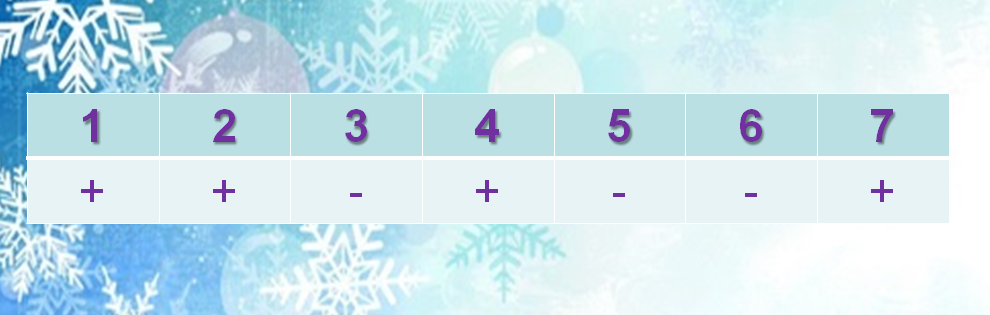 Поднимите вверх руку кто справился без ошибок. Опустите.Поднимите вверх руку у кого1-2 ошибки. Опустите.Поднимите вверх руку у кого 3 и более  ошибки. Опустите.Молодцы ребятаЭтап  подведения  итогов.Вы большие молодцы справились со всеми заданиями Зимы.Зима благодарит вас за урок. Она уходит, но обещает вернуться в следующем году. Давайте на прощание скажем – какая она? (холодная, морозная, серебристая, волшебная,  удивительная, пушистая, жгучая, снежная, красивая, сказочная)Как вы думаете порадовали ли мы ее своими  ответами? Наверное, да, потому что каждому из  вас она  подарила красивую  снежинку. Этими  снежинками  мы  украсим получившуюся  зимнюю  картинку  на  доске.6. Рефлексия Чем  лучше  у  вас  все  сегодня  получалось, тем  выше  снежинку  вы  должны  прикрепить. У  нас  получился  настоящий зимний  снегопад. Сегодня у  нас еще  идет  снег, но  очень скоро  природа  проснется, наступит  весна.  Я думаю, что  каждый  из  вас с  нетерпением  будет  ждать   следующую  зиму.